                                               EPAV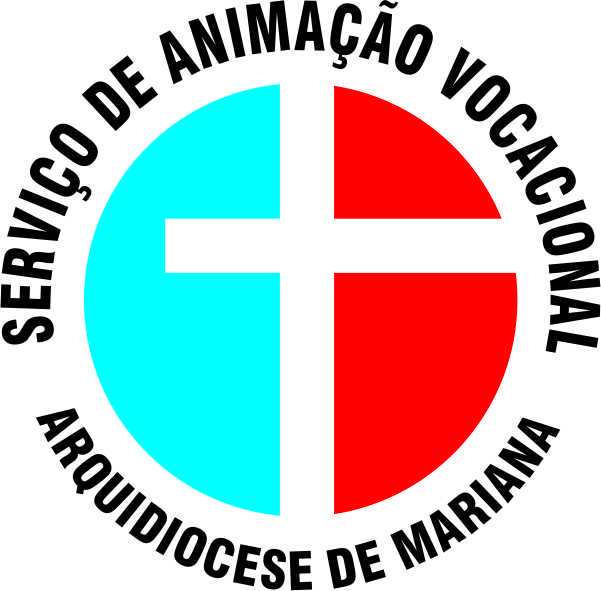              Escola de Preparação para Animadores Vocacionais                                      2019/2020 - RMSNome_______________________________________________________________________Telefone__________________________ E-mail_____________________________________Paróquia__________________________ Cidade___________________________________Idade________                Escolaridade______________________________________________Atividade na Paróquia que participa___________________________________________________________________________________________________________________________Possui alguma alergia ou necessidade especial (dieta, medicação)? (   ) Sim (   ) NãoQual?_______________________________________________________________________O que você espera da EPAV? __________________________________________________________________________________________________________________                                                EPAV              Escola de Preparação para Animadores Vocacionais                                                               2019/2020 - RMSNome_______________________________________________________________________Telefone_________________________ E-mail______________________________________Paróquia_________________________Cidade________________________________Idade________      Escolaridade___________________________________________________Atividade na Paróquia que participa___________________________________________________________________________________________________________________________Possui alguma alergia ou necessidade especial (dieta, medicação)? (  ) Sim (   ) NãoQual? _______________________________________________________________________O que você espera da EPAV? __________________________________________________________________________________________________________________